Открытое акционерное общество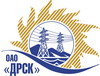 «Дальневосточная распределительная сетевая  компания»ПРОТОКОЛпроцедуры вскрытия конвертов с заявками участников ПРЕДМЕТ ЗАКУПКИ: закрытый запрос цен на право заключения Договора на выполнение работ: «Выполнение проектно-изыскательских, строительно-монтажных и пуско-наладочных работ по объектам распределительных сетей СП СЭС для нужд филиала "ХЭС"  о проведении закрытых запросов предложений на выполнение работ:По  закупке № 53:лот № 7 Технологическое присоединение к электрической сети ОАО "ДРСК" потребителей с заявленной мощностью до 150 кВт с. Ачан (ПИР, СМР).Планируемая стоимость:  Лот № 7 – 1 283 739,00 руб. без учета НДС.Дата и время процедуры вскрытия конвертов:  30.04.2014 г. 16:00 местного времениОснование для проведения закупки (ГКПЗ и/или реквизиты решения ЦЗК):   ГКПЗИнформация о результатах вскрытия конвертов:В адрес Организатора закупки поступило 3 (три) заявки на участие в закупке в запечатанных конвертах.Представители Участников закупки, не пожелали присутствовать на  процедуре вскрытия конвертов с заявками.Дата и время начала процедуры вскрытия конвертов с заявками на участие в закупке: 16:00 часов местного времени 30.04.2014 г Место проведения процедуры вскрытия конвертов с заявками на участие в закупке: 675 000, г. Благовещенск, ул. Шевченко 28, каб. 244.В конвертах обнаружены заявки следующих Участников закупки:РЕШИЛИ:Утвердить протокол вскрытия конвертов с заявками участниковТехнический секретарь		________________________	   К.В. Курганов30.04.2014г. Благовещенск316/УКС-В№п/пНаименование Участника закупки и его адрес Предмет и общая цена заявки на участие в закупкеПримечанияООО «Амурская региональная компания связи». (682640 г. Амурск, ул. Пионерская, д. 24)1 177 966,10 без учета НДС (1 390 000,00 рублей с учетом НДС)ООО «Высотник» (680000, г. Хабаровск, ул. Кирова д. 4)1 283 002,00 без учета НДС (НДС не облагается).ООО «МЭС-ДВ»(680003, г. Хабаровск, ул. Союзная, 23Б)1 622 476,00 без учета НДС.(1 914 521,68 рублей с учетом НДС).Ответственный секретарь________________________О.А. Моторина